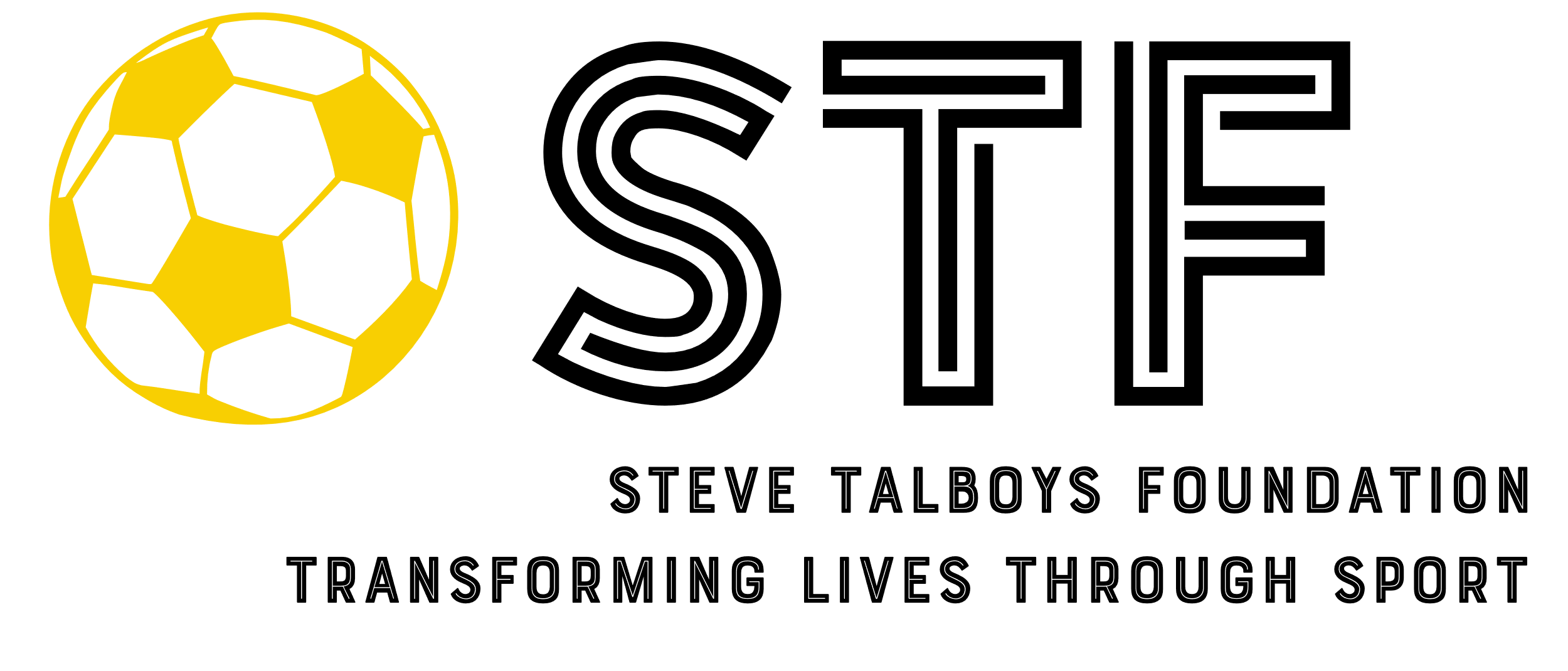 APPLICATION FROM SPORTS CLUB The Steve Talboys Foundation supports children and young people in Surrey, Greater London, Bristol and Gloucestershire experience the life changing benefits of amateur sport in their local community. This application form is for local amateur sports clubs, associations or trusts where funding is required for a particular project, activity or piece of equipment including defibrillators as part of the STF Defibrill18 campaign.  APPLICANT DETAILS Name of clubName of person submitting application and role within the clubAddress (including postcode) TelephoneEmail Is the club a fully constituted amateur sports club, association, or trust in Surrey? (yes/no) Please provide club registration details Annual income of your club £      How is this income generated? Reserves over the past 3 yearsWhere appropriate, please provide details of previous applications to The Steve Talboys FoundationAMOUNT REQUESTEDAmount requested £Name of project, activity, or piece of equipmentPlease include documentary evidence to support the planned expenditure e.g. quotes, invoices etcABOUT YOUR CLUB? Please tell us about your club, its purpose, its membership (including age range and number of members), activities available and approx. number of people reached each year. You can support your application with relevant documentation, photos, video clips, press cuttings, website references etc.WHY IS THE PROJECT, ACTIVITY, OR EQUIPMENT NEEDED?Please tell us what it is looking to address, including the age range of beneficiaries served. How many people will benefit from the project, activity, or equipment? Where appropriate, please explain how people will continue to take part in the project, activity or use the equipment over time? What impact will the project, activity, or equipment have on people in your local community? PLANNING AND DELIVERY Where appropriate, please identify any partners and what their role will be. Please identify any funding you have already secured for this project, activity, or equipment or if you have other funding application pending for this?Where appropriate, do you have a project delivery plan (please include if you do)?REFEREES Please provide details of two referees who are prepared to support your application. Please note – referees must not be related to you. Referees should have first-hand experience of your club and your commitment/ability to deliver the project. Referee 1:Name Job title and/or relationship to you Email Phone Referee 2:Name Job title and/or relationship to you Email Phone Where did you hear about the Steve Talboys Foundation?Please provide your bank details These are for use should your application be successfulAccount name Account numberSort code Please verify that all information is correct To the best of my knowledge all the information provided on this application is correct. I give permission to the Steve Talboys Foundation:To record and store the information given in this form electronically, and to contact me by telephone, post or email in connection with this application; andIf my application is successful, to give details of the grant and to share any photographs provided by the club on its website, social media, annual report pertaining to the grant.  To keep me informed of news and events at The Steve Talboys Foundation, although I understand that I may unsubscribe at any timeI confirm that I have read and understood The Steve Talboys Foundation Grant-Making policy. I agree to advise The Steve Talboys Foundation immediately if, at any time before an award is made, there are significant changes in the information given by me on this form. I give my consent to The Steve Talboys Foundation to providing a copy of this application form by e-mail to the referees named in it. Applicant’s name and signature Date    